.Wait: 16 beats (start on lyrics), right leadFOXTROT VINE (SQQ), CROSS ROCK, REC, SIDE (SQQ)FRONT WEAVE 3, ½ TURN (QQQQ), SCISSORS, HOLD (QQS)BOX (QQS, QQS)BACK COASTER (QQS), 4-COUNT FORWARD COASTER (QQQQ)Dance all the way through to the end of the music and you will end facing 12:00Choreographer:-Karen Tripp, Cranbrook, BC, CanadaEmail:  karen@trippcentral.ca - Website:  www.trippcentral.ca/danceSeptember in the Rain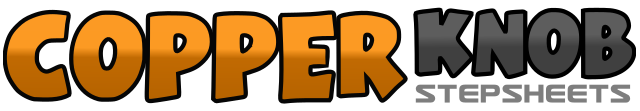 .......Count:32Wall:2Level:Beginner - Foxtrot.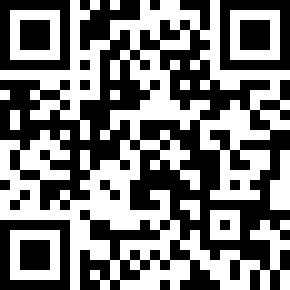 Choreographer:Karen Tripp (CAN) - December 2012Karen Tripp (CAN) - December 2012Karen Tripp (CAN) - December 2012Karen Tripp (CAN) - December 2012Karen Tripp (CAN) - December 2012.Music:September In the Rain - Rod Stewart : (Album: Fly Me to the Moon... - The Great American Songbook, Vol. V - Deluxe Version)September In the Rain - Rod Stewart : (Album: Fly Me to the Moon... - The Great American Songbook, Vol. V - Deluxe Version)September In the Rain - Rod Stewart : (Album: Fly Me to the Moon... - The Great American Songbook, Vol. V - Deluxe Version)September In the Rain - Rod Stewart : (Album: Fly Me to the Moon... - The Great American Songbook, Vol. V - Deluxe Version)September In the Rain - Rod Stewart : (Album: Fly Me to the Moon... - The Great American Songbook, Vol. V - Deluxe Version)........1-4Step side on right, hold, cross left behind, step side on right5-8Cross left over right, hold, recover on right, step side on left9-12Cross right over left, step side left, cross right behind, turn ½ left and step left13-16Step side right, close left to right, cross right over left, hold17-20Step side on left, close right to left, step forward on left, hold21-24Step side on right, close left to right, step back on right, hold25-28Step back on left, close right to left, step forward on left, hold29-32Step forward on right, close left to right, step back on right, close left to right